R.14 Rider Course Master Instructor Application and Renewal 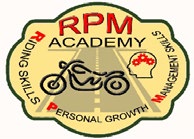 RPM AcademyRPM AcademyRPM AcademyRPM AcademyRPM AcademyRPM AcademyRPM AcademyRPM AcademyRPM AcademyRPM AcademyRPM AcademyRPM AcademyRPM AcademyRPM AcademyRPM AcademyRPM AcademyRPM AcademyRIDER COURSEMASTER INSTRUCTOR APPLICATION and RENEWALRIDER COURSEMASTER INSTRUCTOR APPLICATION and RENEWALRIDER COURSEMASTER INSTRUCTOR APPLICATION and RENEWALRIDER COURSEMASTER INSTRUCTOR APPLICATION and RENEWALRIDER COURSEMASTER INSTRUCTOR APPLICATION and RENEWALRIDER COURSEMASTER INSTRUCTOR APPLICATION and RENEWALRIDER COURSEMASTER INSTRUCTOR APPLICATION and RENEWALRIDER COURSEMASTER INSTRUCTOR APPLICATION and RENEWALRIDER COURSEMASTER INSTRUCTOR APPLICATION and RENEWALRIDER COURSEMASTER INSTRUCTOR APPLICATION and RENEWALRIDER COURSEMASTER INSTRUCTOR APPLICATION and RENEWALRIDER COURSEMASTER INSTRUCTOR APPLICATION and RENEWALRIDER COURSEMASTER INSTRUCTOR APPLICATION and RENEWALRIDER COURSEMASTER INSTRUCTOR APPLICATION and RENEWALRIDER COURSEMASTER INSTRUCTOR APPLICATION and RENEWALRIDER COURSEMASTER INSTRUCTOR APPLICATION and RENEWALRIDER COURSEMASTER INSTRUCTOR APPLICATION and RENEWALPlease check one:Please check one:Please check one:Please check one:Please check one:Please check one:Please check one:Please check one:Please check one:Please check one:Please check one:Please check one:Please check one:Please check one:Please check one:Please check one:Please check one: First Application First Application First Application First Application First Application Renewal Renewal Renewal RPMA Rider Course Certification or Update RPMA Rider Course Certification or Update RPMA Rider Course Certification or Update RPMA Rider Course Certification or Update RPMA Rider Course Certification or Update RPMA Rider Course Certification or Update RPMA Rider Course Certification or Update RPMA Rider Course Certification or Update RPMA Rider Course Certification or Update RPMA Rider Course Certification or Update RPMA Rider Course Certification or Update RPMA Rider Course Certification or Update RPMA Rider Course Certification or Update RPMA Rider Course Certification or Update RPMA Rider Course Certification or Update RPMA Rider Course Certification or Update(Please type or print clearly)(Please type or print clearly)(Please type or print clearly)(Please type or print clearly)(Please type or print clearly)(Please type or print clearly)(Please type or print clearly)(Please type or print clearly)(Please type or print clearly)(Please type or print clearly)(Please type or print clearly)(Please type or print clearly)(Please type or print clearly)(Please type or print clearly)(Please type or print clearly)(Please type or print clearly)(Please type or print clearly)(Please type or print clearly)(Please type or print clearly)(Please type or print clearly)(Please type or print clearly)(Please type or print clearly)(Please type or print clearly)(Please type or print clearly)Address: City: City: State or Province: State or Province: State or Province: State or Province: Postal Code: Postal Code: Postal Code: Postal Code: Phone (Home): Phone (Home): Phone (Home): Phone (Home): Phone (Cell): Phone (Cell): Phone (Cell): Phone (Cell): Phone (Cell): EmailEmailEmailEmailCurrent GWRRA Rider Course Instructor CertificationsCHECK THE APPROPRIATE BOX(ES), INDICATING COURSE CERTIFICATIONS WITH MONTH AND YEAR INITIALLY CERTIFIEDCurrent GWRRA Rider Course Instructor CertificationsCHECK THE APPROPRIATE BOX(ES), INDICATING COURSE CERTIFICATIONS WITH MONTH AND YEAR INITIALLY CERTIFIEDCurrent GWRRA Rider Course Instructor CertificationsCHECK THE APPROPRIATE BOX(ES), INDICATING COURSE CERTIFICATIONS WITH MONTH AND YEAR INITIALLY CERTIFIEDCurrent GWRRA Rider Course Instructor CertificationsCHECK THE APPROPRIATE BOX(ES), INDICATING COURSE CERTIFICATIONS WITH MONTH AND YEAR INITIALLY CERTIFIEDCurrent GWRRA Rider Course Instructor CertificationsCHECK THE APPROPRIATE BOX(ES), INDICATING COURSE CERTIFICATIONS WITH MONTH AND YEAR INITIALLY CERTIFIEDCurrent GWRRA Rider Course Instructor CertificationsCHECK THE APPROPRIATE BOX(ES), INDICATING COURSE CERTIFICATIONS WITH MONTH AND YEAR INITIALLY CERTIFIEDCurrent GWRRA Rider Course Instructor CertificationsCHECK THE APPROPRIATE BOX(ES), INDICATING COURSE CERTIFICATIONS WITH MONTH AND YEAR INITIALLY CERTIFIEDCurrent GWRRA Rider Course Instructor CertificationsCHECK THE APPROPRIATE BOX(ES), INDICATING COURSE CERTIFICATIONS WITH MONTH AND YEAR INITIALLY CERTIFIEDCurrent GWRRA Rider Course Instructor CertificationsCHECK THE APPROPRIATE BOX(ES), INDICATING COURSE CERTIFICATIONS WITH MONTH AND YEAR INITIALLY CERTIFIEDCurrent GWRRA Rider Course Instructor CertificationsCHECK THE APPROPRIATE BOX(ES), INDICATING COURSE CERTIFICATIONS WITH MONTH AND YEAR INITIALLY CERTIFIEDCurrent GWRRA Rider Course Instructor CertificationsCHECK THE APPROPRIATE BOX(ES), INDICATING COURSE CERTIFICATIONS WITH MONTH AND YEAR INITIALLY CERTIFIEDCurrent GWRRA Rider Course Instructor CertificationsCHECK THE APPROPRIATE BOX(ES), INDICATING COURSE CERTIFICATIONS WITH MONTH AND YEAR INITIALLY CERTIFIEDCurrent GWRRA Rider Course Instructor CertificationsCHECK THE APPROPRIATE BOX(ES), INDICATING COURSE CERTIFICATIONS WITH MONTH AND YEAR INITIALLY CERTIFIEDCurrent GWRRA Rider Course Instructor CertificationsCHECK THE APPROPRIATE BOX(ES), INDICATING COURSE CERTIFICATIONS WITH MONTH AND YEAR INITIALLY CERTIFIEDCurrent GWRRA Rider Course Instructor CertificationsCHECK THE APPROPRIATE BOX(ES), INDICATING COURSE CERTIFICATIONS WITH MONTH AND YEAR INITIALLY CERTIFIEDCurrent GWRRA Rider Course Instructor CertificationsCHECK THE APPROPRIATE BOX(ES), INDICATING COURSE CERTIFICATIONS WITH MONTH AND YEAR INITIALLY CERTIFIEDCurrent GWRRA Rider Course Instructor CertificationsCHECK THE APPROPRIATE BOX(ES), INDICATING COURSE CERTIFICATIONS WITH MONTH AND YEAR INITIALLY CERTIFIEDCurrent GWRRA Rider Course Instructor CertificationsCHECK THE APPROPRIATE BOX(ES), INDICATING COURSE CERTIFICATIONS WITH MONTH AND YEAR INITIALLY CERTIFIEDCurrent GWRRA Rider Course Instructor CertificationsCHECK THE APPROPRIATE BOX(ES), INDICATING COURSE CERTIFICATIONS WITH MONTH AND YEAR INITIALLY CERTIFIEDCurrent GWRRA Rider Course Instructor CertificationsCHECK THE APPROPRIATE BOX(ES), INDICATING COURSE CERTIFICATIONS WITH MONTH AND YEAR INITIALLY CERTIFIEDCurrent GWRRA Rider Course Instructor CertificationsCHECK THE APPROPRIATE BOX(ES), INDICATING COURSE CERTIFICATIONS WITH MONTH AND YEAR INITIALLY CERTIFIEDCurrent GWRRA Rider Course Instructor CertificationsCHECK THE APPROPRIATE BOX(ES), INDICATING COURSE CERTIFICATIONS WITH MONTH AND YEAR INITIALLY CERTIFIEDCurrent GWRRA Rider Course Instructor CertificationsCHECK THE APPROPRIATE BOX(ES), INDICATING COURSE CERTIFICATIONS WITH MONTH AND YEAR INITIALLY CERTIFIED Advanced Rider Course (ARC) Advanced Rider Course (ARC) Advanced Rider Course (ARC) Advanced Rider Course (ARC) Advanced Rider Course (ARC) Advanced Rider Course (ARC)Date Trailering Course (TC) Trailering Course (TC) Trailering Course (TC) Trailering Course (TC) Trailering Course (TC) Trailering Course (TC) Trailering Course (TC) Trailering Course (TC) Trailering Course (TC)DateDate Sidecar Rider Course (SRC) Sidecar Rider Course (SRC) Sidecar Rider Course (SRC) Sidecar Rider Course (SRC) Sidecar Rider Course (SRC) Sidecar Rider Course (SRC)Date Trike Rider Course (TRC) Trike Rider Course (TRC) Trike Rider Course (TRC) Trike Rider Course (TRC) Trike Rider Course (TRC) Trike Rider Course (TRC) Trike Rider Course (TRC) Trike Rider Course (TRC) Trike Rider Course (TRC)DateDate Add-On Kit Rider Course (AORC) Add-On Kit Rider Course (AORC) Add-On Kit Rider Course (AORC) Add-On Kit Rider Course (AORC) Add-On Kit Rider Course (AORC) Add-On Kit Rider Course (AORC)Date Vanguard Rider Course(VRC) Vanguard Rider Course(VRC) Vanguard Rider Course(VRC) Vanguard Rider Course(VRC) Vanguard Rider Course(VRC) Vanguard Rider Course(VRC) Vanguard Rider Course(VRC) Vanguard Rider Course(VRC) Vanguard Rider Course(VRC)DateDateList of courses taught for First Application and Renewal(Minimum of two courses required over the past two years for renewal)Indicate the year, type and how many GWRRA Courses you have taught in the past two yearsAdvanced Rider Course– ARC, Instructor Cert. Program- ICC, Rider Course Instructor Cert. Program- RCICP, Sidecar Rider Course–SRC,Trailering Course–TC, Trike Rider Course–TRC, Trike with Trailer Course - TTRC, Add-On Kit Course – AORC, Vanguard – VRCList of courses taught for First Application and Renewal(Minimum of two courses required over the past two years for renewal)Indicate the year, type and how many GWRRA Courses you have taught in the past two yearsAdvanced Rider Course– ARC, Instructor Cert. Program- ICC, Rider Course Instructor Cert. Program- RCICP, Sidecar Rider Course–SRC,Trailering Course–TC, Trike Rider Course–TRC, Trike with Trailer Course - TTRC, Add-On Kit Course – AORC, Vanguard – VRCList of courses taught for First Application and Renewal(Minimum of two courses required over the past two years for renewal)Indicate the year, type and how many GWRRA Courses you have taught in the past two yearsAdvanced Rider Course– ARC, Instructor Cert. Program- ICC, Rider Course Instructor Cert. Program- RCICP, Sidecar Rider Course–SRC,Trailering Course–TC, Trike Rider Course–TRC, Trike with Trailer Course - TTRC, Add-On Kit Course – AORC, Vanguard – VRCList of courses taught for First Application and Renewal(Minimum of two courses required over the past two years for renewal)Indicate the year, type and how many GWRRA Courses you have taught in the past two yearsAdvanced Rider Course– ARC, Instructor Cert. Program- ICC, Rider Course Instructor Cert. Program- RCICP, Sidecar Rider Course–SRC,Trailering Course–TC, Trike Rider Course–TRC, Trike with Trailer Course - TTRC, Add-On Kit Course – AORC, Vanguard – VRCList of courses taught for First Application and Renewal(Minimum of two courses required over the past two years for renewal)Indicate the year, type and how many GWRRA Courses you have taught in the past two yearsAdvanced Rider Course– ARC, Instructor Cert. Program- ICC, Rider Course Instructor Cert. Program- RCICP, Sidecar Rider Course–SRC,Trailering Course–TC, Trike Rider Course–TRC, Trike with Trailer Course - TTRC, Add-On Kit Course – AORC, Vanguard – VRCList of courses taught for First Application and Renewal(Minimum of two courses required over the past two years for renewal)Indicate the year, type and how many GWRRA Courses you have taught in the past two yearsAdvanced Rider Course– ARC, Instructor Cert. Program- ICC, Rider Course Instructor Cert. Program- RCICP, Sidecar Rider Course–SRC,Trailering Course–TC, Trike Rider Course–TRC, Trike with Trailer Course - TTRC, Add-On Kit Course – AORC, Vanguard – VRCList of courses taught for First Application and Renewal(Minimum of two courses required over the past two years for renewal)Indicate the year, type and how many GWRRA Courses you have taught in the past two yearsAdvanced Rider Course– ARC, Instructor Cert. Program- ICC, Rider Course Instructor Cert. Program- RCICP, Sidecar Rider Course–SRC,Trailering Course–TC, Trike Rider Course–TRC, Trike with Trailer Course - TTRC, Add-On Kit Course – AORC, Vanguard – VRCList of courses taught for First Application and Renewal(Minimum of two courses required over the past two years for renewal)Indicate the year, type and how many GWRRA Courses you have taught in the past two yearsAdvanced Rider Course– ARC, Instructor Cert. Program- ICC, Rider Course Instructor Cert. Program- RCICP, Sidecar Rider Course–SRC,Trailering Course–TC, Trike Rider Course–TRC, Trike with Trailer Course - TTRC, Add-On Kit Course – AORC, Vanguard – VRCList of courses taught for First Application and Renewal(Minimum of two courses required over the past two years for renewal)Indicate the year, type and how many GWRRA Courses you have taught in the past two yearsAdvanced Rider Course– ARC, Instructor Cert. Program- ICC, Rider Course Instructor Cert. Program- RCICP, Sidecar Rider Course–SRC,Trailering Course–TC, Trike Rider Course–TRC, Trike with Trailer Course - TTRC, Add-On Kit Course – AORC, Vanguard – VRCList of courses taught for First Application and Renewal(Minimum of two courses required over the past two years for renewal)Indicate the year, type and how many GWRRA Courses you have taught in the past two yearsAdvanced Rider Course– ARC, Instructor Cert. Program- ICC, Rider Course Instructor Cert. Program- RCICP, Sidecar Rider Course–SRC,Trailering Course–TC, Trike Rider Course–TRC, Trike with Trailer Course - TTRC, Add-On Kit Course – AORC, Vanguard – VRCList of courses taught for First Application and Renewal(Minimum of two courses required over the past two years for renewal)Indicate the year, type and how many GWRRA Courses you have taught in the past two yearsAdvanced Rider Course– ARC, Instructor Cert. Program- ICC, Rider Course Instructor Cert. Program- RCICP, Sidecar Rider Course–SRC,Trailering Course–TC, Trike Rider Course–TRC, Trike with Trailer Course - TTRC, Add-On Kit Course – AORC, Vanguard – VRCList of courses taught for First Application and Renewal(Minimum of two courses required over the past two years for renewal)Indicate the year, type and how many GWRRA Courses you have taught in the past two yearsAdvanced Rider Course– ARC, Instructor Cert. Program- ICC, Rider Course Instructor Cert. Program- RCICP, Sidecar Rider Course–SRC,Trailering Course–TC, Trike Rider Course–TRC, Trike with Trailer Course - TTRC, Add-On Kit Course – AORC, Vanguard – VRCList of courses taught for First Application and Renewal(Minimum of two courses required over the past two years for renewal)Indicate the year, type and how many GWRRA Courses you have taught in the past two yearsAdvanced Rider Course– ARC, Instructor Cert. Program- ICC, Rider Course Instructor Cert. Program- RCICP, Sidecar Rider Course–SRC,Trailering Course–TC, Trike Rider Course–TRC, Trike with Trailer Course - TTRC, Add-On Kit Course – AORC, Vanguard – VRCList of courses taught for First Application and Renewal(Minimum of two courses required over the past two years for renewal)Indicate the year, type and how many GWRRA Courses you have taught in the past two yearsAdvanced Rider Course– ARC, Instructor Cert. Program- ICC, Rider Course Instructor Cert. Program- RCICP, Sidecar Rider Course–SRC,Trailering Course–TC, Trike Rider Course–TRC, Trike with Trailer Course - TTRC, Add-On Kit Course – AORC, Vanguard – VRCList of courses taught for First Application and Renewal(Minimum of two courses required over the past two years for renewal)Indicate the year, type and how many GWRRA Courses you have taught in the past two yearsAdvanced Rider Course– ARC, Instructor Cert. Program- ICC, Rider Course Instructor Cert. Program- RCICP, Sidecar Rider Course–SRC,Trailering Course–TC, Trike Rider Course–TRC, Trike with Trailer Course - TTRC, Add-On Kit Course – AORC, Vanguard – VRCList of courses taught for First Application and Renewal(Minimum of two courses required over the past two years for renewal)Indicate the year, type and how many GWRRA Courses you have taught in the past two yearsAdvanced Rider Course– ARC, Instructor Cert. Program- ICC, Rider Course Instructor Cert. Program- RCICP, Sidecar Rider Course–SRC,Trailering Course–TC, Trike Rider Course–TRC, Trike with Trailer Course - TTRC, Add-On Kit Course – AORC, Vanguard – VRCList of courses taught for First Application and Renewal(Minimum of two courses required over the past two years for renewal)Indicate the year, type and how many GWRRA Courses you have taught in the past two yearsAdvanced Rider Course– ARC, Instructor Cert. Program- ICC, Rider Course Instructor Cert. Program- RCICP, Sidecar Rider Course–SRC,Trailering Course–TC, Trike Rider Course–TRC, Trike with Trailer Course - TTRC, Add-On Kit Course – AORC, Vanguard – VRCList of courses taught for First Application and Renewal(Minimum of two courses required over the past two years for renewal)Indicate the year, type and how many GWRRA Courses you have taught in the past two yearsAdvanced Rider Course– ARC, Instructor Cert. Program- ICC, Rider Course Instructor Cert. Program- RCICP, Sidecar Rider Course–SRC,Trailering Course–TC, Trike Rider Course–TRC, Trike with Trailer Course - TTRC, Add-On Kit Course – AORC, Vanguard – VRCList of courses taught for First Application and Renewal(Minimum of two courses required over the past two years for renewal)Indicate the year, type and how many GWRRA Courses you have taught in the past two yearsAdvanced Rider Course– ARC, Instructor Cert. Program- ICC, Rider Course Instructor Cert. Program- RCICP, Sidecar Rider Course–SRC,Trailering Course–TC, Trike Rider Course–TRC, Trike with Trailer Course - TTRC, Add-On Kit Course – AORC, Vanguard – VRCList of courses taught for First Application and Renewal(Minimum of two courses required over the past two years for renewal)Indicate the year, type and how many GWRRA Courses you have taught in the past two yearsAdvanced Rider Course– ARC, Instructor Cert. Program- ICC, Rider Course Instructor Cert. Program- RCICP, Sidecar Rider Course–SRC,Trailering Course–TC, Trike Rider Course–TRC, Trike with Trailer Course - TTRC, Add-On Kit Course – AORC, Vanguard – VRCList of courses taught for First Application and Renewal(Minimum of two courses required over the past two years for renewal)Indicate the year, type and how many GWRRA Courses you have taught in the past two yearsAdvanced Rider Course– ARC, Instructor Cert. Program- ICC, Rider Course Instructor Cert. Program- RCICP, Sidecar Rider Course–SRC,Trailering Course–TC, Trike Rider Course–TRC, Trike with Trailer Course - TTRC, Add-On Kit Course – AORC, Vanguard – VRCList of courses taught for First Application and Renewal(Minimum of two courses required over the past two years for renewal)Indicate the year, type and how many GWRRA Courses you have taught in the past two yearsAdvanced Rider Course– ARC, Instructor Cert. Program- ICC, Rider Course Instructor Cert. Program- RCICP, Sidecar Rider Course–SRC,Trailering Course–TC, Trike Rider Course–TRC, Trike with Trailer Course - TTRC, Add-On Kit Course – AORC, Vanguard – VRCList of courses taught for First Application and Renewal(Minimum of two courses required over the past two years for renewal)Indicate the year, type and how many GWRRA Courses you have taught in the past two yearsAdvanced Rider Course– ARC, Instructor Cert. Program- ICC, Rider Course Instructor Cert. Program- RCICP, Sidecar Rider Course–SRC,Trailering Course–TC, Trike Rider Course–TRC, Trike with Trailer Course - TTRC, Add-On Kit Course – AORC, Vanguard – VRCList of courses taught for First Application and Renewal(Minimum of two courses required over the past two years for renewal)Indicate the year, type and how many GWRRA Courses you have taught in the past two yearsAdvanced Rider Course– ARC, Instructor Cert. Program- ICC, Rider Course Instructor Cert. Program- RCICP, Sidecar Rider Course–SRC,Trailering Course–TC, Trike Rider Course–TRC, Trike with Trailer Course - TTRC, Add-On Kit Course – AORC, Vanguard – VRCI CERTIFY THAT THE INFORMATION GIVEN IN THIS APPLICATION IS TRUE AND ACCURATE TO THE BEST OF MY KNOWLEDGE:THAT I HAVE READ THE RPMA MANUAL AND MEET THE OUTLINED QUALIFICATIONS.I UNDERSTAND MY APPLICATION DOES NOT GUARANTEE APPROVALTHAT I HAVE HAD NO DUI CONVICTIONS IN THE PAST 5 YEARS.HAVE NO MORE THAN 4 POINTS ON MY OPERATORS LICENSE.AM CURRENT IN LEVEL 4 OR ABOVE IN THE RIDER EDUCATION LEVELS PROGRAM.ALWAYS RIDE IN PROPER RIDING GEAR (A.T.G.A.T.T. – All the Gear, All the time).HAVE BEEN A GWRRA RIDER COURSE INSTRUCTOR FOR AT LEAST TWO YEARS.I CERTIFY THAT THE INFORMATION GIVEN IN THIS APPLICATION IS TRUE AND ACCURATE TO THE BEST OF MY KNOWLEDGE:THAT I HAVE READ THE RPMA MANUAL AND MEET THE OUTLINED QUALIFICATIONS.I UNDERSTAND MY APPLICATION DOES NOT GUARANTEE APPROVALTHAT I HAVE HAD NO DUI CONVICTIONS IN THE PAST 5 YEARS.HAVE NO MORE THAN 4 POINTS ON MY OPERATORS LICENSE.AM CURRENT IN LEVEL 4 OR ABOVE IN THE RIDER EDUCATION LEVELS PROGRAM.ALWAYS RIDE IN PROPER RIDING GEAR (A.T.G.A.T.T. – All the Gear, All the time).HAVE BEEN A GWRRA RIDER COURSE INSTRUCTOR FOR AT LEAST TWO YEARS.I CERTIFY THAT THE INFORMATION GIVEN IN THIS APPLICATION IS TRUE AND ACCURATE TO THE BEST OF MY KNOWLEDGE:THAT I HAVE READ THE RPMA MANUAL AND MEET THE OUTLINED QUALIFICATIONS.I UNDERSTAND MY APPLICATION DOES NOT GUARANTEE APPROVALTHAT I HAVE HAD NO DUI CONVICTIONS IN THE PAST 5 YEARS.HAVE NO MORE THAN 4 POINTS ON MY OPERATORS LICENSE.AM CURRENT IN LEVEL 4 OR ABOVE IN THE RIDER EDUCATION LEVELS PROGRAM.ALWAYS RIDE IN PROPER RIDING GEAR (A.T.G.A.T.T. – All the Gear, All the time).HAVE BEEN A GWRRA RIDER COURSE INSTRUCTOR FOR AT LEAST TWO YEARS.I CERTIFY THAT THE INFORMATION GIVEN IN THIS APPLICATION IS TRUE AND ACCURATE TO THE BEST OF MY KNOWLEDGE:THAT I HAVE READ THE RPMA MANUAL AND MEET THE OUTLINED QUALIFICATIONS.I UNDERSTAND MY APPLICATION DOES NOT GUARANTEE APPROVALTHAT I HAVE HAD NO DUI CONVICTIONS IN THE PAST 5 YEARS.HAVE NO MORE THAN 4 POINTS ON MY OPERATORS LICENSE.AM CURRENT IN LEVEL 4 OR ABOVE IN THE RIDER EDUCATION LEVELS PROGRAM.ALWAYS RIDE IN PROPER RIDING GEAR (A.T.G.A.T.T. – All the Gear, All the time).HAVE BEEN A GWRRA RIDER COURSE INSTRUCTOR FOR AT LEAST TWO YEARS.I CERTIFY THAT THE INFORMATION GIVEN IN THIS APPLICATION IS TRUE AND ACCURATE TO THE BEST OF MY KNOWLEDGE:THAT I HAVE READ THE RPMA MANUAL AND MEET THE OUTLINED QUALIFICATIONS.I UNDERSTAND MY APPLICATION DOES NOT GUARANTEE APPROVALTHAT I HAVE HAD NO DUI CONVICTIONS IN THE PAST 5 YEARS.HAVE NO MORE THAN 4 POINTS ON MY OPERATORS LICENSE.AM CURRENT IN LEVEL 4 OR ABOVE IN THE RIDER EDUCATION LEVELS PROGRAM.ALWAYS RIDE IN PROPER RIDING GEAR (A.T.G.A.T.T. – All the Gear, All the time).HAVE BEEN A GWRRA RIDER COURSE INSTRUCTOR FOR AT LEAST TWO YEARS.I CERTIFY THAT THE INFORMATION GIVEN IN THIS APPLICATION IS TRUE AND ACCURATE TO THE BEST OF MY KNOWLEDGE:THAT I HAVE READ THE RPMA MANUAL AND MEET THE OUTLINED QUALIFICATIONS.I UNDERSTAND MY APPLICATION DOES NOT GUARANTEE APPROVALTHAT I HAVE HAD NO DUI CONVICTIONS IN THE PAST 5 YEARS.HAVE NO MORE THAN 4 POINTS ON MY OPERATORS LICENSE.AM CURRENT IN LEVEL 4 OR ABOVE IN THE RIDER EDUCATION LEVELS PROGRAM.ALWAYS RIDE IN PROPER RIDING GEAR (A.T.G.A.T.T. – All the Gear, All the time).HAVE BEEN A GWRRA RIDER COURSE INSTRUCTOR FOR AT LEAST TWO YEARS.I CERTIFY THAT THE INFORMATION GIVEN IN THIS APPLICATION IS TRUE AND ACCURATE TO THE BEST OF MY KNOWLEDGE:THAT I HAVE READ THE RPMA MANUAL AND MEET THE OUTLINED QUALIFICATIONS.I UNDERSTAND MY APPLICATION DOES NOT GUARANTEE APPROVALTHAT I HAVE HAD NO DUI CONVICTIONS IN THE PAST 5 YEARS.HAVE NO MORE THAN 4 POINTS ON MY OPERATORS LICENSE.AM CURRENT IN LEVEL 4 OR ABOVE IN THE RIDER EDUCATION LEVELS PROGRAM.ALWAYS RIDE IN PROPER RIDING GEAR (A.T.G.A.T.T. – All the Gear, All the time).HAVE BEEN A GWRRA RIDER COURSE INSTRUCTOR FOR AT LEAST TWO YEARS.I CERTIFY THAT THE INFORMATION GIVEN IN THIS APPLICATION IS TRUE AND ACCURATE TO THE BEST OF MY KNOWLEDGE:THAT I HAVE READ THE RPMA MANUAL AND MEET THE OUTLINED QUALIFICATIONS.I UNDERSTAND MY APPLICATION DOES NOT GUARANTEE APPROVALTHAT I HAVE HAD NO DUI CONVICTIONS IN THE PAST 5 YEARS.HAVE NO MORE THAN 4 POINTS ON MY OPERATORS LICENSE.AM CURRENT IN LEVEL 4 OR ABOVE IN THE RIDER EDUCATION LEVELS PROGRAM.ALWAYS RIDE IN PROPER RIDING GEAR (A.T.G.A.T.T. – All the Gear, All the time).HAVE BEEN A GWRRA RIDER COURSE INSTRUCTOR FOR AT LEAST TWO YEARS.I CERTIFY THAT THE INFORMATION GIVEN IN THIS APPLICATION IS TRUE AND ACCURATE TO THE BEST OF MY KNOWLEDGE:THAT I HAVE READ THE RPMA MANUAL AND MEET THE OUTLINED QUALIFICATIONS.I UNDERSTAND MY APPLICATION DOES NOT GUARANTEE APPROVALTHAT I HAVE HAD NO DUI CONVICTIONS IN THE PAST 5 YEARS.HAVE NO MORE THAN 4 POINTS ON MY OPERATORS LICENSE.AM CURRENT IN LEVEL 4 OR ABOVE IN THE RIDER EDUCATION LEVELS PROGRAM.ALWAYS RIDE IN PROPER RIDING GEAR (A.T.G.A.T.T. – All the Gear, All the time).HAVE BEEN A GWRRA RIDER COURSE INSTRUCTOR FOR AT LEAST TWO YEARS.I CERTIFY THAT THE INFORMATION GIVEN IN THIS APPLICATION IS TRUE AND ACCURATE TO THE BEST OF MY KNOWLEDGE:THAT I HAVE READ THE RPMA MANUAL AND MEET THE OUTLINED QUALIFICATIONS.I UNDERSTAND MY APPLICATION DOES NOT GUARANTEE APPROVALTHAT I HAVE HAD NO DUI CONVICTIONS IN THE PAST 5 YEARS.HAVE NO MORE THAN 4 POINTS ON MY OPERATORS LICENSE.AM CURRENT IN LEVEL 4 OR ABOVE IN THE RIDER EDUCATION LEVELS PROGRAM.ALWAYS RIDE IN PROPER RIDING GEAR (A.T.G.A.T.T. – All the Gear, All the time).HAVE BEEN A GWRRA RIDER COURSE INSTRUCTOR FOR AT LEAST TWO YEARS.I CERTIFY THAT THE INFORMATION GIVEN IN THIS APPLICATION IS TRUE AND ACCURATE TO THE BEST OF MY KNOWLEDGE:THAT I HAVE READ THE RPMA MANUAL AND MEET THE OUTLINED QUALIFICATIONS.I UNDERSTAND MY APPLICATION DOES NOT GUARANTEE APPROVALTHAT I HAVE HAD NO DUI CONVICTIONS IN THE PAST 5 YEARS.HAVE NO MORE THAN 4 POINTS ON MY OPERATORS LICENSE.AM CURRENT IN LEVEL 4 OR ABOVE IN THE RIDER EDUCATION LEVELS PROGRAM.ALWAYS RIDE IN PROPER RIDING GEAR (A.T.G.A.T.T. – All the Gear, All the time).HAVE BEEN A GWRRA RIDER COURSE INSTRUCTOR FOR AT LEAST TWO YEARS.I CERTIFY THAT THE INFORMATION GIVEN IN THIS APPLICATION IS TRUE AND ACCURATE TO THE BEST OF MY KNOWLEDGE:THAT I HAVE READ THE RPMA MANUAL AND MEET THE OUTLINED QUALIFICATIONS.I UNDERSTAND MY APPLICATION DOES NOT GUARANTEE APPROVALTHAT I HAVE HAD NO DUI CONVICTIONS IN THE PAST 5 YEARS.HAVE NO MORE THAN 4 POINTS ON MY OPERATORS LICENSE.AM CURRENT IN LEVEL 4 OR ABOVE IN THE RIDER EDUCATION LEVELS PROGRAM.ALWAYS RIDE IN PROPER RIDING GEAR (A.T.G.A.T.T. – All the Gear, All the time).HAVE BEEN A GWRRA RIDER COURSE INSTRUCTOR FOR AT LEAST TWO YEARS.I CERTIFY THAT THE INFORMATION GIVEN IN THIS APPLICATION IS TRUE AND ACCURATE TO THE BEST OF MY KNOWLEDGE:THAT I HAVE READ THE RPMA MANUAL AND MEET THE OUTLINED QUALIFICATIONS.I UNDERSTAND MY APPLICATION DOES NOT GUARANTEE APPROVALTHAT I HAVE HAD NO DUI CONVICTIONS IN THE PAST 5 YEARS.HAVE NO MORE THAN 4 POINTS ON MY OPERATORS LICENSE.AM CURRENT IN LEVEL 4 OR ABOVE IN THE RIDER EDUCATION LEVELS PROGRAM.ALWAYS RIDE IN PROPER RIDING GEAR (A.T.G.A.T.T. – All the Gear, All the time).HAVE BEEN A GWRRA RIDER COURSE INSTRUCTOR FOR AT LEAST TWO YEARS.I CERTIFY THAT THE INFORMATION GIVEN IN THIS APPLICATION IS TRUE AND ACCURATE TO THE BEST OF MY KNOWLEDGE:THAT I HAVE READ THE RPMA MANUAL AND MEET THE OUTLINED QUALIFICATIONS.I UNDERSTAND MY APPLICATION DOES NOT GUARANTEE APPROVALTHAT I HAVE HAD NO DUI CONVICTIONS IN THE PAST 5 YEARS.HAVE NO MORE THAN 4 POINTS ON MY OPERATORS LICENSE.AM CURRENT IN LEVEL 4 OR ABOVE IN THE RIDER EDUCATION LEVELS PROGRAM.ALWAYS RIDE IN PROPER RIDING GEAR (A.T.G.A.T.T. – All the Gear, All the time).HAVE BEEN A GWRRA RIDER COURSE INSTRUCTOR FOR AT LEAST TWO YEARS.I CERTIFY THAT THE INFORMATION GIVEN IN THIS APPLICATION IS TRUE AND ACCURATE TO THE BEST OF MY KNOWLEDGE:THAT I HAVE READ THE RPMA MANUAL AND MEET THE OUTLINED QUALIFICATIONS.I UNDERSTAND MY APPLICATION DOES NOT GUARANTEE APPROVALTHAT I HAVE HAD NO DUI CONVICTIONS IN THE PAST 5 YEARS.HAVE NO MORE THAN 4 POINTS ON MY OPERATORS LICENSE.AM CURRENT IN LEVEL 4 OR ABOVE IN THE RIDER EDUCATION LEVELS PROGRAM.ALWAYS RIDE IN PROPER RIDING GEAR (A.T.G.A.T.T. – All the Gear, All the time).HAVE BEEN A GWRRA RIDER COURSE INSTRUCTOR FOR AT LEAST TWO YEARS.I CERTIFY THAT THE INFORMATION GIVEN IN THIS APPLICATION IS TRUE AND ACCURATE TO THE BEST OF MY KNOWLEDGE:THAT I HAVE READ THE RPMA MANUAL AND MEET THE OUTLINED QUALIFICATIONS.I UNDERSTAND MY APPLICATION DOES NOT GUARANTEE APPROVALTHAT I HAVE HAD NO DUI CONVICTIONS IN THE PAST 5 YEARS.HAVE NO MORE THAN 4 POINTS ON MY OPERATORS LICENSE.AM CURRENT IN LEVEL 4 OR ABOVE IN THE RIDER EDUCATION LEVELS PROGRAM.ALWAYS RIDE IN PROPER RIDING GEAR (A.T.G.A.T.T. – All the Gear, All the time).HAVE BEEN A GWRRA RIDER COURSE INSTRUCTOR FOR AT LEAST TWO YEARS.I CERTIFY THAT THE INFORMATION GIVEN IN THIS APPLICATION IS TRUE AND ACCURATE TO THE BEST OF MY KNOWLEDGE:THAT I HAVE READ THE RPMA MANUAL AND MEET THE OUTLINED QUALIFICATIONS.I UNDERSTAND MY APPLICATION DOES NOT GUARANTEE APPROVALTHAT I HAVE HAD NO DUI CONVICTIONS IN THE PAST 5 YEARS.HAVE NO MORE THAN 4 POINTS ON MY OPERATORS LICENSE.AM CURRENT IN LEVEL 4 OR ABOVE IN THE RIDER EDUCATION LEVELS PROGRAM.ALWAYS RIDE IN PROPER RIDING GEAR (A.T.G.A.T.T. – All the Gear, All the time).HAVE BEEN A GWRRA RIDER COURSE INSTRUCTOR FOR AT LEAST TWO YEARS.I CERTIFY THAT THE INFORMATION GIVEN IN THIS APPLICATION IS TRUE AND ACCURATE TO THE BEST OF MY KNOWLEDGE:THAT I HAVE READ THE RPMA MANUAL AND MEET THE OUTLINED QUALIFICATIONS.I UNDERSTAND MY APPLICATION DOES NOT GUARANTEE APPROVALTHAT I HAVE HAD NO DUI CONVICTIONS IN THE PAST 5 YEARS.HAVE NO MORE THAN 4 POINTS ON MY OPERATORS LICENSE.AM CURRENT IN LEVEL 4 OR ABOVE IN THE RIDER EDUCATION LEVELS PROGRAM.ALWAYS RIDE IN PROPER RIDING GEAR (A.T.G.A.T.T. – All the Gear, All the time).HAVE BEEN A GWRRA RIDER COURSE INSTRUCTOR FOR AT LEAST TWO YEARS.I CERTIFY THAT THE INFORMATION GIVEN IN THIS APPLICATION IS TRUE AND ACCURATE TO THE BEST OF MY KNOWLEDGE:THAT I HAVE READ THE RPMA MANUAL AND MEET THE OUTLINED QUALIFICATIONS.I UNDERSTAND MY APPLICATION DOES NOT GUARANTEE APPROVALTHAT I HAVE HAD NO DUI CONVICTIONS IN THE PAST 5 YEARS.HAVE NO MORE THAN 4 POINTS ON MY OPERATORS LICENSE.AM CURRENT IN LEVEL 4 OR ABOVE IN THE RIDER EDUCATION LEVELS PROGRAM.ALWAYS RIDE IN PROPER RIDING GEAR (A.T.G.A.T.T. – All the Gear, All the time).HAVE BEEN A GWRRA RIDER COURSE INSTRUCTOR FOR AT LEAST TWO YEARS.I CERTIFY THAT THE INFORMATION GIVEN IN THIS APPLICATION IS TRUE AND ACCURATE TO THE BEST OF MY KNOWLEDGE:THAT I HAVE READ THE RPMA MANUAL AND MEET THE OUTLINED QUALIFICATIONS.I UNDERSTAND MY APPLICATION DOES NOT GUARANTEE APPROVALTHAT I HAVE HAD NO DUI CONVICTIONS IN THE PAST 5 YEARS.HAVE NO MORE THAN 4 POINTS ON MY OPERATORS LICENSE.AM CURRENT IN LEVEL 4 OR ABOVE IN THE RIDER EDUCATION LEVELS PROGRAM.ALWAYS RIDE IN PROPER RIDING GEAR (A.T.G.A.T.T. – All the Gear, All the time).HAVE BEEN A GWRRA RIDER COURSE INSTRUCTOR FOR AT LEAST TWO YEARS.I CERTIFY THAT THE INFORMATION GIVEN IN THIS APPLICATION IS TRUE AND ACCURATE TO THE BEST OF MY KNOWLEDGE:THAT I HAVE READ THE RPMA MANUAL AND MEET THE OUTLINED QUALIFICATIONS.I UNDERSTAND MY APPLICATION DOES NOT GUARANTEE APPROVALTHAT I HAVE HAD NO DUI CONVICTIONS IN THE PAST 5 YEARS.HAVE NO MORE THAN 4 POINTS ON MY OPERATORS LICENSE.AM CURRENT IN LEVEL 4 OR ABOVE IN THE RIDER EDUCATION LEVELS PROGRAM.ALWAYS RIDE IN PROPER RIDING GEAR (A.T.G.A.T.T. – All the Gear, All the time).HAVE BEEN A GWRRA RIDER COURSE INSTRUCTOR FOR AT LEAST TWO YEARS.I CERTIFY THAT THE INFORMATION GIVEN IN THIS APPLICATION IS TRUE AND ACCURATE TO THE BEST OF MY KNOWLEDGE:THAT I HAVE READ THE RPMA MANUAL AND MEET THE OUTLINED QUALIFICATIONS.I UNDERSTAND MY APPLICATION DOES NOT GUARANTEE APPROVALTHAT I HAVE HAD NO DUI CONVICTIONS IN THE PAST 5 YEARS.HAVE NO MORE THAN 4 POINTS ON MY OPERATORS LICENSE.AM CURRENT IN LEVEL 4 OR ABOVE IN THE RIDER EDUCATION LEVELS PROGRAM.ALWAYS RIDE IN PROPER RIDING GEAR (A.T.G.A.T.T. – All the Gear, All the time).HAVE BEEN A GWRRA RIDER COURSE INSTRUCTOR FOR AT LEAST TWO YEARS.I CERTIFY THAT THE INFORMATION GIVEN IN THIS APPLICATION IS TRUE AND ACCURATE TO THE BEST OF MY KNOWLEDGE:THAT I HAVE READ THE RPMA MANUAL AND MEET THE OUTLINED QUALIFICATIONS.I UNDERSTAND MY APPLICATION DOES NOT GUARANTEE APPROVALTHAT I HAVE HAD NO DUI CONVICTIONS IN THE PAST 5 YEARS.HAVE NO MORE THAN 4 POINTS ON MY OPERATORS LICENSE.AM CURRENT IN LEVEL 4 OR ABOVE IN THE RIDER EDUCATION LEVELS PROGRAM.ALWAYS RIDE IN PROPER RIDING GEAR (A.T.G.A.T.T. – All the Gear, All the time).HAVE BEEN A GWRRA RIDER COURSE INSTRUCTOR FOR AT LEAST TWO YEARS.I CERTIFY THAT THE INFORMATION GIVEN IN THIS APPLICATION IS TRUE AND ACCURATE TO THE BEST OF MY KNOWLEDGE:THAT I HAVE READ THE RPMA MANUAL AND MEET THE OUTLINED QUALIFICATIONS.I UNDERSTAND MY APPLICATION DOES NOT GUARANTEE APPROVALTHAT I HAVE HAD NO DUI CONVICTIONS IN THE PAST 5 YEARS.HAVE NO MORE THAN 4 POINTS ON MY OPERATORS LICENSE.AM CURRENT IN LEVEL 4 OR ABOVE IN THE RIDER EDUCATION LEVELS PROGRAM.ALWAYS RIDE IN PROPER RIDING GEAR (A.T.G.A.T.T. – All the Gear, All the time).HAVE BEEN A GWRRA RIDER COURSE INSTRUCTOR FOR AT LEAST TWO YEARS.Signature:Signature:Date:Date:Mail form to: RPM Academy c/o Chuck Geggie 2208 Oxford-Trenton Rd. Oxford, OH. 45056 Mail form to: RPM Academy c/o Chuck Geggie 2208 Oxford-Trenton Rd. Oxford, OH. 45056 Mail form to: RPM Academy c/o Chuck Geggie 2208 Oxford-Trenton Rd. Oxford, OH. 45056 Mail form to: RPM Academy c/o Chuck Geggie 2208 Oxford-Trenton Rd. Oxford, OH. 45056 Mail form to: RPM Academy c/o Chuck Geggie 2208 Oxford-Trenton Rd. Oxford, OH. 45056 Mail form to: RPM Academy c/o Chuck Geggie 2208 Oxford-Trenton Rd. Oxford, OH. 45056 Mail form to: RPM Academy c/o Chuck Geggie 2208 Oxford-Trenton Rd. Oxford, OH. 45056 Mail form to: RPM Academy c/o Chuck Geggie 2208 Oxford-Trenton Rd. Oxford, OH. 45056 Mail form to: RPM Academy c/o Chuck Geggie 2208 Oxford-Trenton Rd. Oxford, OH. 45056 Mail form to: RPM Academy c/o Chuck Geggie 2208 Oxford-Trenton Rd. Oxford, OH. 45056 Mail form to: RPM Academy c/o Chuck Geggie 2208 Oxford-Trenton Rd. Oxford, OH. 45056 Mail form to: RPM Academy c/o Chuck Geggie 2208 Oxford-Trenton Rd. Oxford, OH. 45056 Mail form to: RPM Academy c/o Chuck Geggie 2208 Oxford-Trenton Rd. Oxford, OH. 45056 Mail form to: RPM Academy c/o Chuck Geggie 2208 Oxford-Trenton Rd. Oxford, OH. 45056 Mail form to: RPM Academy c/o Chuck Geggie 2208 Oxford-Trenton Rd. Oxford, OH. 45056 Mail form to: RPM Academy c/o Chuck Geggie 2208 Oxford-Trenton Rd. Oxford, OH. 45056 Mail form to: RPM Academy c/o Chuck Geggie 2208 Oxford-Trenton Rd. Oxford, OH. 45056 Mail form to: RPM Academy c/o Chuck Geggie 2208 Oxford-Trenton Rd. Oxford, OH. 45056 Mail form to: RPM Academy c/o Chuck Geggie 2208 Oxford-Trenton Rd. Oxford, OH. 45056 Mail form to: RPM Academy c/o Chuck Geggie 2208 Oxford-Trenton Rd. Oxford, OH. 45056 Mail form to: RPM Academy c/o Chuck Geggie 2208 Oxford-Trenton Rd. Oxford, OH. 45056 Mail form to: RPM Academy c/o Chuck Geggie 2208 Oxford-Trenton Rd. Oxford, OH. 45056 Mail form to: RPM Academy c/o Chuck Geggie 2208 Oxford-Trenton Rd. Oxford, OH. 45056 Mail form to: RPM Academy c/o Chuck Geggie 2208 Oxford-Trenton Rd. Oxford, OH. 45056 